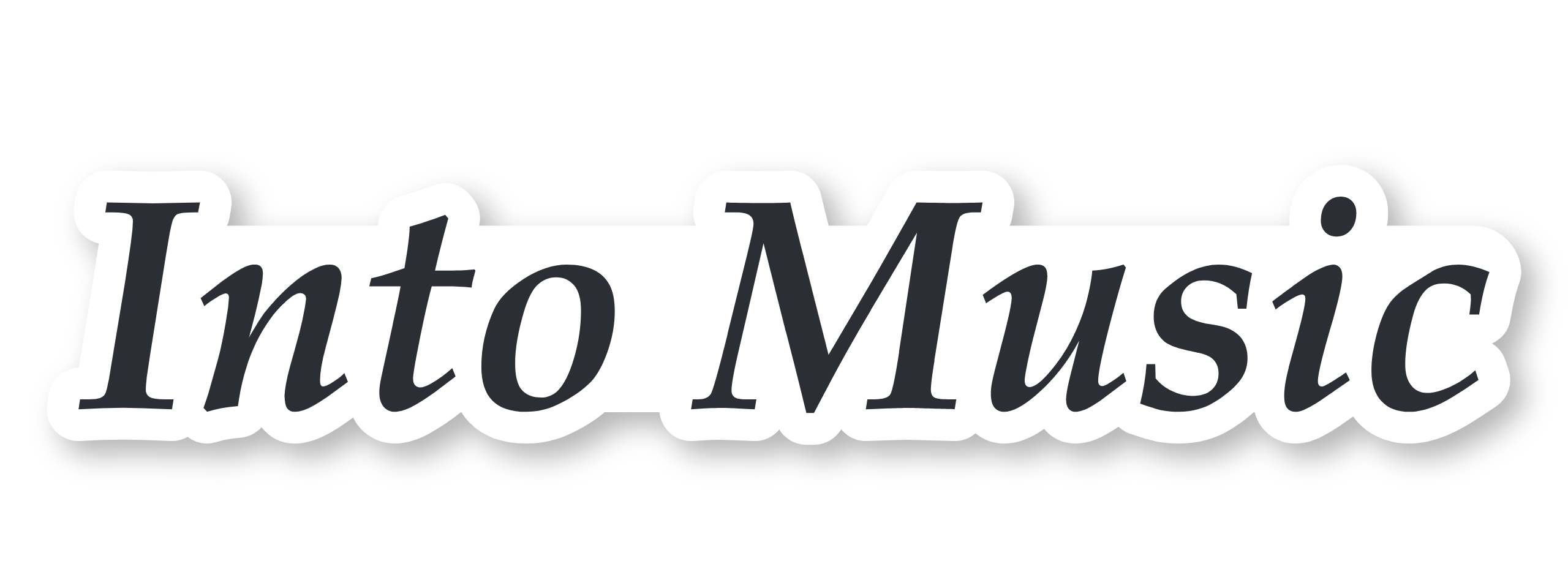 Third ClassUnit 1Lesson 1 – John Brown’s BabyJohn Brown's baby got a cold upon his chest,John Brown's baby got a cold upon his chest,John Brown's baby got a cold upon his chest,So they rubbed it with camphorated oil.Cam-pho-ram-pho-ram-pho-ra-ted,Cam-pho-ram-pho-ram-pho-ra-ted,Cam-pho-ram-pho-ram-pho-ra-ted,So they rubbed it with camphorated oil.John Brown's ____ got a cold upon his chest,John Brown's ____ got a cold upon his chest,John Brown's ____ got a cold upon his chest,So they rubbed it with camphorated oil.Cam-pho-ram-pho-ram-pho-ra-ted,Cam-pho-ram-pho-ram-pho-ra-ted,Cam-pho-ram-pho-ram-pho-ra-ted,So they rubbed it with camphorated oil.John Brown's ____ got a ____ upon his chest,John Brown's ____ got a ____ upon his chest,John Brown's ____ got a ____ upon his chest,So they rubbed it with camphorated oil.Cam-pho-ram-pho-ram-pho-ra-ted,Cam-pho-ram-pho-ram-pho-ra-ted,Cam-pho-ram-pho-ram-pho-ra-ted,So they rubbed it with camphorated oil.John Brown's ____ got a ____ upon his _____,John Brown's ____ got a ____ upon his _____,John Brown's ____ got a ____ upon his _____,So they rubbed it with camphorated oil.Cam-pho-ram-pho-ram-pho-ra-ted,Cam-pho-ram-pho-ram-pho-ra-ted,Cam-pho-ram-pho-ram-pho-ra-ted,So they rubbed it with camphorated oil.John Brown's ____ got a ____ upon his _____,John Brown's ____ got a ____ upon his _____,John Brown's ____ got a ____ upon his _____,So they ______ it with camphorated oil.Cam-pho-ram-pho-ram-pho-ra-ted,Cam-pho-ram-pho-ram-pho-ra-ted,Cam-pho-ram-pho-ram-pho-ra-ted,So they rubbed it with camphorated oil.John Brown's ____ got a ____ upon his _____,John Brown's ____ got a ____ upon his _____,John Brown's ____ got a ____ upon his _____,So they ______ it with ___________ oil.Cam-pho-ram-pho-ram-pho-ra-ted,Cam-pho-ram-pho-ram-pho-ra-ted,Cam-pho-ram-pho-ram-pho-ra-ted,So they rubbed it with camphorated oil.Lesson 2 – Tick TockTick, tock, tick, tock,Goes the little ticking clock.Lesson 5 – Rattlin’ BogOró, the rattlin’ bog, the bog down in the valley-o.Oró, the rattlin’ bog, the bog down in the valley-o.And in that bog there was a tree, a rare tree, a rattlin’ tree,The tree in the bog, And the bog down in the valley-o.Oró, the rattlin’ bog, the bog down in the valley-o.Oró, the rattlin’ bog, the bog down in the valley-o.And on that tree there was a limb, a rare limb, a rattlin’ limb,The limb on the tree, and the tree in the bog,And the bog down in the valley-o.Oró, the rattlin’ bog, the bog down in the valley-o.Oró, the rattlin’ bog, the bog down in the valley-o.And on that limb there was a branch, a rare branch, a rattlin’ branch,The branch on the limb, and the limb on the tree, and the tree in the bog,And the bog down in the valley-o.Oró, the rattlin’ bog, the bog down in the valley-o.Oró, the rattlin’ bog, the bog down in the valley-o.And on that branch there was a twig, a rare twig, a rattlin’ twig,The twig on the branch, and the branch on the limb, And the limb on the tree, and the tree in the bog,And the bog down in the valley-o.Oró, the rattlin’ bog, the bog down in the valley-o.Oró, the rattlin’ bog, the bog down in the valley-o.And on that twig there was a nest, a rare nest, a rattlin’ nest,The nest on the twig, and the twig on the branch, And the branch on the limb, and the limb on the tree, And the tree in the bog,And the bog down in the valley-o.Oró, the rattlin’ bog, the bog down in the valley-o.Oró, the rattlin’ bog, the bog down in the valley-o.And in that nest there was an egg, a rare egg, a rattlin’ egg,The egg in the nest, and the nest on the twig,And the twig on the branch, and the branch on the limb,And the limb on the tree, and the tree in the bog,And the bog down in the valley-o.Oró, the rattlin’ bog, the bog down in the valley-o.Oró, the rattlin’ bog, the bog down in the valley-o.And in that egg there was a bird, a rare bird, a rattlin’ bird,The bird in the egg, and the egg in the nest,And the nest on the twig, and the twig on the branch,And the branch on the limb, and the limb on the tree,And the tree in the bog,And the bog down in the valley-o.Oró, the rattlin’ bog, the bog down in the valley-o.Oró, the rattlin’ bog, the bog down in the valley-o.Football CrazyI have a favo’rite brother,And his Christian name is Paul.He has lately joined a football clubFor he’s mad about football.He’s two black eyes alreadyAnd teeth lost from his gob,Since Paul became a memberOf that terrible football club.For he’s football crazy,He’s football mad,The football it has taken awayThe little bit of sense he had.And it would take a dozen servantsTo wash his clothes and scrub,Since Paul became a member Of that terrible football club.In the middle of the field, one afternoon,The captain says, “Now, Paul, Would you kindly take this placekickSince you’re mad about football?”So he took forty paces backwards,Shot off from the mark,The ball went sailing over the barAnd landed in New York.For he’s football crazy,He’s football mad,The football it has taken awayThe little bit of sense he had.And it would take a dozen servantsTo wash his clothes and scrub,Since Paul became a member Of that terrible football club.His wife she says she’ll leave himIf Paulie doesn’t keepAway from football kickingAt night time in his sleep.He calls out “Pass, McGinty”,And other things so droll,Last night he kicked her out of bedAnd swore it as a goal.For he’s football crazy,He’s football mad,The football it has taken awayThe little bit of sense he had.And it would take a dozen servantsTo wash his clothes and scrub,Since Paul became a member Of that terrible football club.